ВЫТЫНАНКИ  (от укр. «вытынаты» — вырезать) – это декоративно-прикладное искусство, основанное на вырезании ажурных узоров и небольших картин из бумаги. Самые простые вытынанки – это снежинки, вырезанные из бумаги.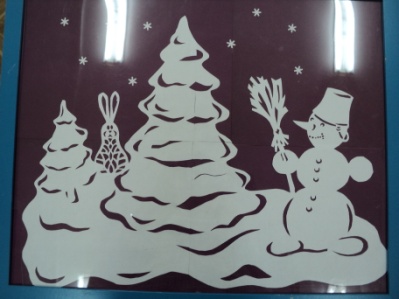 Для создания вытынанки нам понадобится:- белая или цветная офисная бумага; бумага для акварели- трафарет изображения- цветной картон для фона- карандаш (принтер);- ножницы прямые, изогнутые или  канцелярский нож;- клей.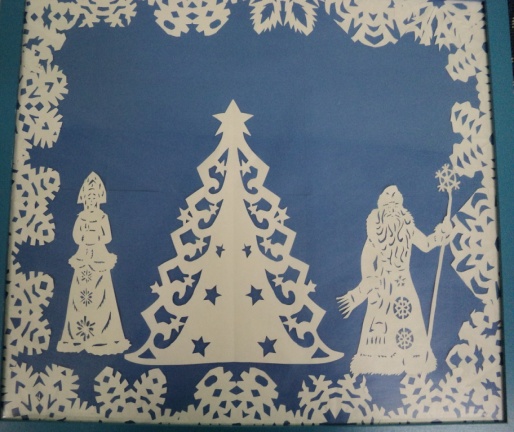       Для украшения поделки: - фигурный дырокол  (цветы, листья, животные и др.)- дыроколы для краевСовет:Белизна придает особый шарм вырезанной картине, а если подобрать удачный темный фон, то эффект просто невероятныйПоследовательность работыЗнакомство с разнообразием поделок из бумагиАнализ материала, из которого они изготовленыПодготовка шаблонов для вырезанияВыполнение простейших работ для украшения группыПоиск вариантов использования, преемственность с другими видами деятельности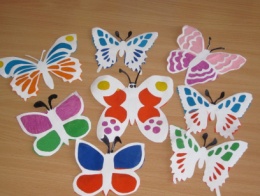 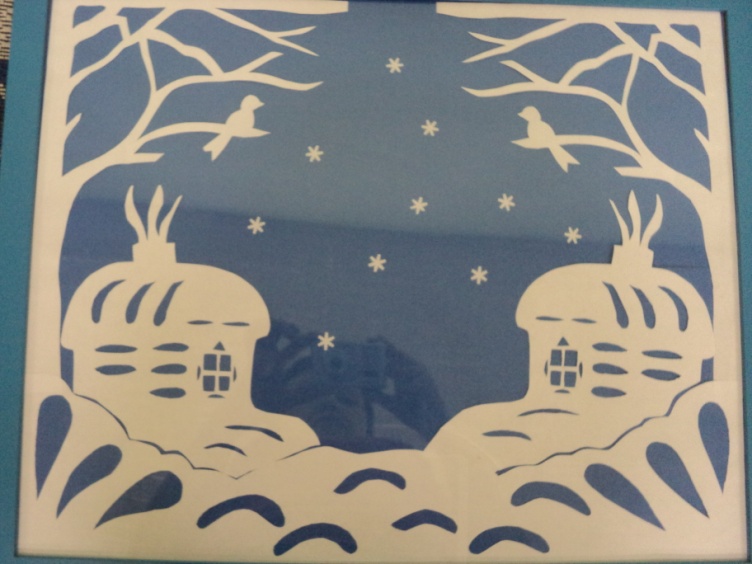 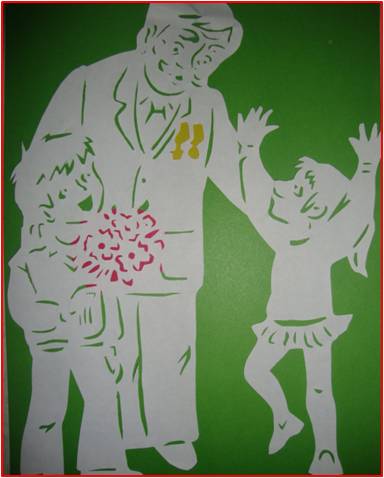 Чем больше в руках мастерства,тем умнее ребенокМуниципальное дошкольное образовательное бюджетное учреждение« Детский сад комбинированного вида № 10», г. ВсеволожскаВытынанкиСказки из бумаги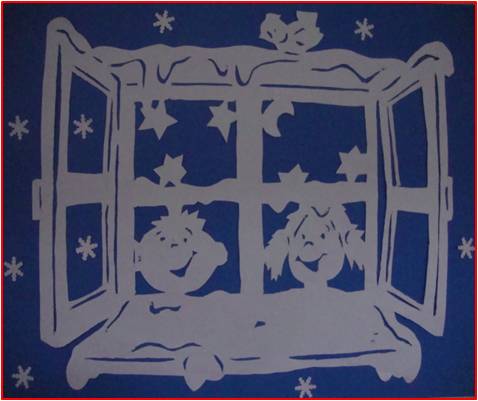 Мастер-класс                           Шварова Наталья Сергеевна